更新日誌：11/03    08:45     更新到01，感謝 中耿12311/03    23:10     更新到04，感謝 Shadow要考700分，Irenesha11/04    11:15     補充01,02,04語法點11/05    17:00     更新到06，感謝 dssj，黃月華11/06    07:15     更新到07，感謝 Eveeeeee11/06    20:13     更新到09，感謝Cytie，咬唇11/07    23:00     更新到14，感謝 煢音Cynthia，qss，雨停雨晴，tea_heart，黑白棋局11/08    22:00     更新到20，感謝 Jimmyfish2012，TyKTC, jenny623，xianxianxu，凱蒂kelly，Hailey010511/09    16:40     更新到28， 感謝 ninihsu0918，cultliu，Greathorse，Hailey0105，lisazzang，bmwyz19167，cicicici18，renbo9941011/11    13:00     更新到30，感謝 不要等待驗證，QUggie11/12    17:30     更新到32，感謝 root1206，ann238011/14    14:00     更新到34，感謝 頓東w，dorepal，SC完全找不到考點，用尋常的什麼修飾成分什麼主謂一致沒辦法解決，頂多排除一個，剩下的就……看句意，但是句意之間其實沒那麼好分辨，因為有些表達你見都沒見過，比如第一題就是一道SC，看了我兩分多鐘，一個表比較的，一般都是compared to和in contrast to,他給我整了個as analogously, 然後關鍵是這個比較的表達5個選項都不一樣，這就難搞了，只能放棄這個點排其他的。後來我明白了他們的套路，我SC幾乎都是跳著讀，找優選項，因為順著ABCDE的找你排除不了多少個的。【語法菌】Contrary to: 一般接抽象名詞（ideas, opinions, or actions），在句首是不需要邏輯主語；In contrast with：接具體名詞和抽象名詞都可以，要求平行IN CONTRAST WITH the zoo, the park charges no admission.IN CONTRAST TO the zoo, the part charges no admission.UNLIKE the zoo, the park charges no admission.GMAT中不太區分in contrast with/to的區別。A company 遇到two challenges，each ……it；然後選項有with each……、each of    them……；【語法菌】如果要描述一個larger group中的一部分，使用下列三種修飾結構：This model explains all known subatomic particles, SOME OF WHICH WERE only recently discovered.This model explains all known subatomic particles, SOME OF THEM only recently discovered.This model explains all known subatomic particles, SOME only recently discovered.只有帶which的句子可以有動詞were其中some可以用其他SANAM代詞（any, none, all, more/most）替換，也可以用many, each, either, neither, half, one或其他可以指代部分的數位或代詞替換。Cold air can do xxx more than warm air. 選項B是more than warm air  can do， CD好像是as warm air can do；【語法菌】Than出現時，前面一定要有比較級；在不產生歧義的情況下，可以省略比較句子的第二部分中的nouns, units, verbs and even whole clauses；As (adjective) as；sc只記得最簡單的兩題，記得還考了like（舉例子）和as、考了too...to和so that。【語法菌】Like/unlike只表示比較且比較物件必須嚴格平行，後面只能接名詞/代詞/名詞短語/動名詞，as表比較時後面接句子/介詞短語；舉例要用such as！As用法：連詞as:Duration as: AS I strolled to the store, I smelled the air. (=while, during)Causation as: I will not tell you, AS you already know. (=since, because)Comparison as: You should walk AS she wants you to walk. (=in the same way)介詞as:Function as: AS your leader, I am in charge. (=in the role of)Equation as: I think of you AS my friend. (=you are my friend)Stage as: AS a child, I thought I could fly. (=when I was)AS若想表示比較，後面必須接句子/介詞短語SC考點有點新，有一個考到了which中表示哪一個的用法，大概是which methods to use這樣，不是定語從句。SC有一題，最後一題意思是科學家不知道windmill的起源  短句 split有windmill單複數要注意看未劃線後面 有it所以排除三個 原句是in doubt about 應該選E unsure the widmill originates【語法菌】Doubt的用法：We DO NOT DOUBT THAT the apples are ripe;We HAVE NO DOUBT THAT the apples are ripe;She DOUBTS WHETHER Jan will arrive on time;搜索過GMAT OG和PREP08筆記，沒發現doubt about的用法語法記得有考到一個economic 和economical 的， 大家一定要記得不要把兩個的意思搞錯了， 意思差很多， 根據語義答題， 選有economic 的， 還有一題有考破折號的用法，大家注意瞭解一下【語法菌】Economical: thrifty, efficient;Economic: monetary破折號的用法：可以當做逗號分號冒號用；當冒號用時，破折號不用非得出現在被解釋的名詞後面SC有一題的考點是eventually？（一個e開頭，ly結尾）副詞的修飾問題，副詞的位置不同，是修飾動作還是別的東西。總體來看語法錯誤少，還是句意占主要的語法來說，我遇到的不完全是什麼理解句意邏輯意思這種，反而有點類似固定搭配，就是插入語和句子結構考的比較多。一題是， xxx not xxx,nor, as far as anybody could see, 後面應該是倒裝，was she xxxx有一題是，巴拉巴拉好長前面，劃線句是一句完整句子，後面是 動詞+n, made +n +adj, 一個整句子 .（好像解釋的不是很清楚）我當時選的是as+句子，後面是 動詞+n, made +n +adj, 一個整句子。SC最無語的是 有道題我特麼覺得所有選項都是錯的...真的和平時做的太不一樣了考了一個句意是說，設計路的時候不能只考慮行人的用途，還要考慮cyclist（大致這個意思，句子很短）：然後是在只給....用下面劃線 ，有幾個選項可以用redundancy排除，這個一定要看出來，剩下的我有點糾結 有with the sole use of/only for the use by       pedestrians；還有一道考了capacity的用法 後面接to do/for....什麼的；考了逗號的用法，有兩個選項除了逗號有區別，其他都一樣。前面講了xxxxx，because he.....第二個是xxxxxx because he......【語法菌】Because引導原因狀語從句，目前在OG中because前面有逗號和沒有逗號都出現過，構築說2個選項除了逗號其他都一樣，那麼只能具體看句子其他部分是不是有插入語以及具體語義，也存在一種可能是這兩個選項都不對（btw構築720）_(:з)∠)_Because of 後面只能加簡單的名詞結構，because of sb’s doing形式一定要改成because+句子，這種情況也同樣適用於due to, despite (in despite of ), as a result ofsc感覺比較崩，考到幾道介詞問題，有一個upon graduation 和 in graduating的區別好像（還有其他差別，但構築只記得這個了…sc短小精悍。然後sc我自己做題的時候覺得有很多通過主謂一致和未劃線部分的謂語能判斷出來的選項（但我後來sc進了低分庫了我不知道高分褲有沒有這些很明顯的split）SC我遇到了好幾道劃線比較短的題，有考句意的，有考“——......——”這種的，還有光靠代詞（its，their）就排除掉其它4個選項的720構築4只狗狗補充5破折號用法的，根據語法排除掉了兩個破折號沒有用第二次的（因為破折號前不是個完整的句子），排除了用了兩個破折好但是句子還是沒有謂語的，剩下兩個怎麼排的忘了。【語法菌】破折號用法補充：2個破折號是插入語，可以把---X---內容全都拿掉而不影響句意，破折號前後的句子連起來是一個完整的句子；有道題大意是，it is not merely to acknowledge that 某種活動對人有好處，and that he should practice it regularly.有三個選項排掉了，剩下A原句和E it is not merely to acknowledge that 某種活動對人有好處；he should practice it regularly我覺得那個and用的實在是有點尷尬，這個句子後半句應該是個轉折，選了E。   3） 考了個which 跳躍指代，原句大意是：The rings of Saturn， which are more massive than the Jupiter and contain 神馬神馬，blabala.（沒劃線這裡沒謂語）選項裡還有saturn'rings， which後面貌似只有一個選項是is，我忘了怎麼排掉的，然後我就確認這個which 的確指的是rings不是saturn，剩下的，既然是rings，那就不能和jupiter比，又排了只是jupiter而不是that of還是those of Jupiter的。【語法菌】關於跳躍修飾：一個名詞如果有2個修飾語，essential優先於nonessential：Nouns + essential modifiers, + which (nonessential modifier)；名詞和修飾語之間只能夾著短的noun modifier；如果定語特別長，可以放在後面；當插入“,XXXX,”很短且不會造成歧義的時候，定語可以後置；定語位置總的來講就是2條：1. 遵循語義； 2. 定語離被修飾名詞越近越好。   4）補充eventually那個，句子大意是某公司咋樣咋樣，收到了很多顧客抱怨的一個背景下balabala，這個公司的老闆希望最終好的服務將減少顧客的抱怨。在選項裡eventually被放在了不同的地方，有的甚至放在了hope前面= =，選項的時態也不同，這就是個典型的根據語義選出來的句子，可以參照我上面寫的語義裡形容詞和副詞位置的那點（給自己宣傳）我選的選項是後面包含 she hopes that better services will eventually diminish（大概是這個意思的動詞） the complaints構築帖子：https://forum.chasedream.com/thread-1331382-1-1.html【語法菌】副詞可以修飾除名詞/代詞外的所有詞，找到一個關於副詞/形容詞不同位置的題，跟JJ這題意思還有點像，OG18第740題：The tourism commission has conducted surveys of hotels in the most popular resorts, with the ultimate goal of reducing the guests who end up expressing overall dissatisfaction with the service in hotels.with the ultimate goal of reducing the guests who end up expressing overall dissatisfaction with the service in hotels.With the goal to ultimately reduce the number of guests who end up expressing overall dissatisfaction with hotels’ service.Ultimately with the goal to reduce expressions of overall dissatisfaction by the guests with the hotel service.In an ultimate attempt to reduce the number of guests that ends up expressing overall dissatisfaction with the hotels’ service.With the ultimate goal of reducing the number of guests who express overall dissatisfaction with the hotels’ service. (correct)感覺這次的語法不難，很多都是語感就能選出來，一遍讀過去，只有一個選項能讀通，後面沒時間，SC基本上就是讀完選了就過。考到了寂靜第4題；還考到一個so much……as【語法菌】So much……as......固定搭配要平行語法考了emission 用less 還是 low.【語法菌】可數名詞修飾：many; few; fewer; fewest; number of; numerous;不可數名詞修飾：much; little; less; lease; amount of; great均可用：more; most; enough; all注意dollar，gallon，它們的nature是countable，1 dollar，2 dollars，但是unit nouns 代表uncountable quantities: money, volume. Use less with unit nouns, when you really want to indicate something about the underlying quantity！此處語法菌推測用less，不過還是要看句意會不會賦予emission關於unit的含義（應該沒有吧。。。）考到一個to和toward的區別，前面是V and V（此處兩個V並列）+ to/toward （這裡應該是考點）+doing 考試時候一下子有點蒙，就隨便選了，感覺考察的可能是to的介詞用法？【語法菌】沒找到to和toward的用法區別，求補充第一題就是than 後面比較有than the amount of, than, than those, 之類的【語法菌】Than表比較，前面必須出現比較級，而比較級後面必須接than不能接as，than後面是比較的物件，注意比較物件要有可比性lesser/lower/smaller quantity 的比較【語法菌】語法點同15，注意沒有lesser這種比較級！SC考到了when的用法，不選when的那個，強行時間關係還有一個破折號的用法有幾道最後剩下兩個選項，要靠語意判斷一下【語法菌】When可以指代名詞時間或者事件如period, age, 1987, decade，也可以用in which替換When可以表示at the same time或after：She will pay you when you ask her. (when = at the same time)She will pay you when you have taken out the garbage. (when = after)現在完成時能解決when含義的歧義。有考到not so much that… as that從句並列，做這道題的時候我應該掉庫了，巨短巨簡單，幾乎秒選再度依然比起OG難上許多，大多都是語意提，記不起細節了。一隻構築3只狗狗：其中一篇雞精有的，大概憑回憶寫下來， Washington was so distinguished that Upon graduating/Upon graduation/in graduating/at graduation he was offered a position at university of faculty, the first african american offered such a accord/honor。考點在upon/IN/at 這幾個的區別，以及區別offer a potion 那兒關於使用所有格 university‘s position 還是of faculty。最後的Accord 和honor那裡的替換也注意一下，其中有一個選項是the first african american accord with XX。Just as/ like xxxxxxxx, so xxxxxxxx.  忘記like的選項中有沒有動詞了，反正直接排除了like的，just as 3個選項裡中挑了一個。【語法菌】Just as A do, so B do平行比較結構的習慣搭配，意思是：就如同A……B……這裡的as不能用like, whereas，而且like……so……不符合搭配習慣，應該去掉so，just as with和just like都很wordy。下面五種形式都對（後三種預期強烈，不可隨意刪除so），前後都要用句子，不能只用短語：Just as A do, B do.A do, just as B do.Just as …, so …   Just as you sow, so you will reap. 主從句儘量形式對稱Just as …, as …   Just as you sow, as you will reap. 主從句儘量形式對稱Just as …, so too … 主句要部分倒裝(so too後面是主句)→Just as you sow, so too will you reap.印象最深的一題，全句斜線，主要考察的是關於修飾的位置和逗號。 
例子： 我，一個想要考高分的gmater，參加了一場考試在2018年11月。   
         一個想要考高分的gmater，我在2018年11月我參加了一場考試。 
         在2018年11月，我，一個想考高分的gmater，參加了一場考試。大概意思是這樣吧（被迷糊了請無視），主要想告訴大家的是注意同位語或者副詞的位置，全句就一句主語，4句其他的修飾成分各種插入。。。最後我選的是把時間狀語放在最前並且用逗號隔開的，用來修飾後面整句話動詞而非時間狀語跟著的某個noun。
另附上一段講義轉至GMATLA網站：狀語需要就近修飾一個句子，例如：A do B, but C do D, in China.劃線部分即為地點狀語，應該就近修飾句子C do D而不是A do B。又例如：A do B, in China, but C do D.此時劃線部分修飾A do B 而不是C do D.由此可見，就近並不是指物理位置的遠近，而是指修飾語部分和待修飾的句子之間是否被“連詞”隔斷。例句中A do B和in China之間沒有連詞隔斷，所以完成就近修飾，但是in China和C do D之間被連詞but隔斷，所以不會就近修飾。一隻構築4只狗狗：確實有一個在考capacity/capability/capable的，綜合一下其他句子結構方面的我就選了帶capacity to do的那個，我不知道選啥啊，就是說有這麼個題。但我肯定這題裡面的那個capability for doing肯定不對，沒有這個搭配。幾世紀ago，一個人，他是at the time的一個很牛逼的角色，建立了一個什麼community。應該是在考句意,選項裡的“幾世紀ago”和“at the time”的位置一直在變化。【語法菌】補充一道prep12裡面有at the time的題（實在是。。。懶得打字。。。截圖了）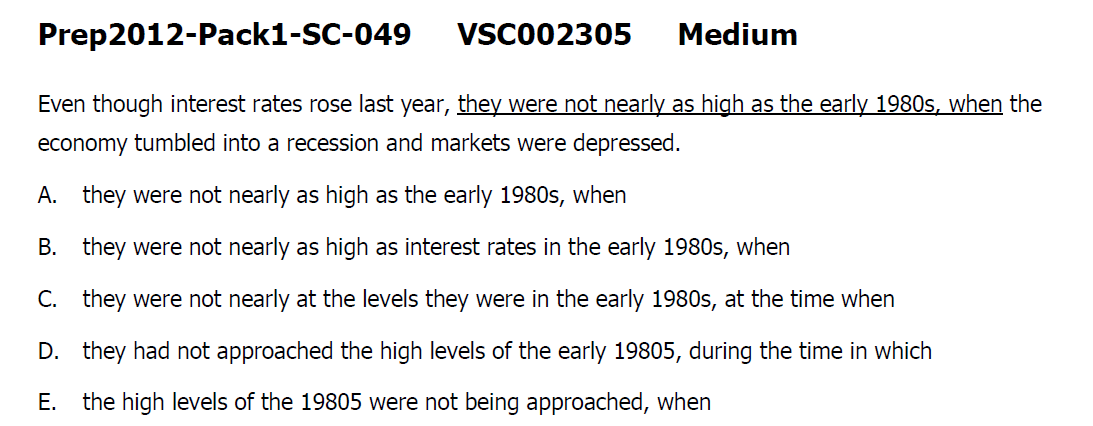 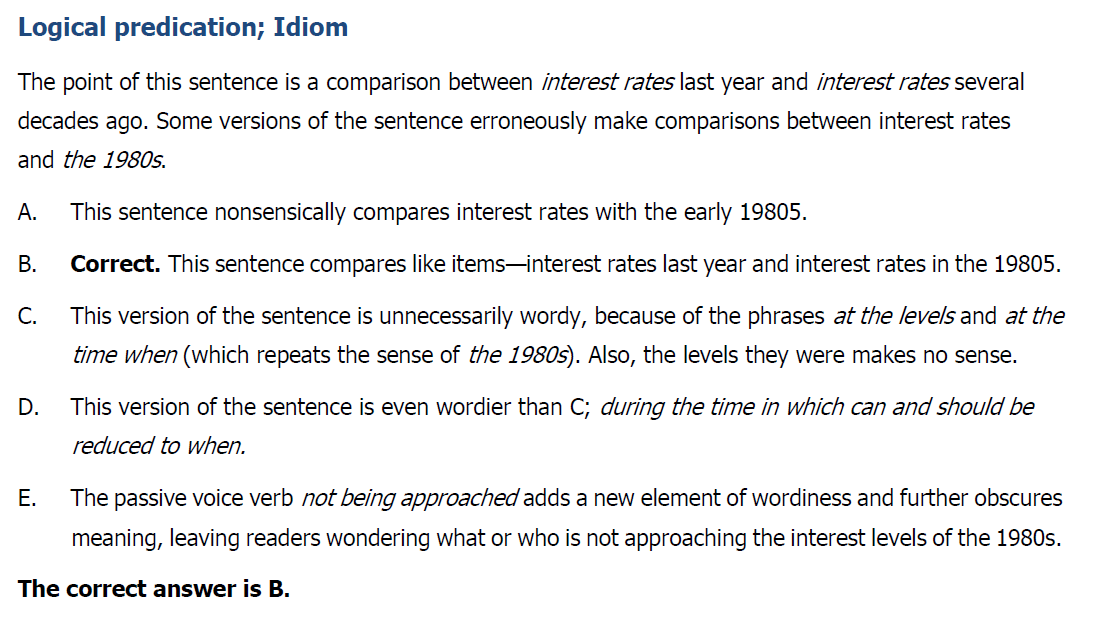 還有一題，開頭是A huge acheivement of...,_______(讓你選主語)。。。。後面忘了。這題我記得有幾個選項是人做開頭，還有the system 做開頭，還有the development of 某人的 system 做開頭。【語法菌】語法菌覺得只有人才能有achievement，物應該沒有成就吧，，，，？還有一題，大概是說一個中國作家，她的一個什麼作品是來源於作者的小時候和父親在一起的生活。劃線部分在考是什麼來源於生活，有的選項是人，有的選項是這個人的作品，應該選作品。反正要注意看句意，萬一我又理解錯句意了呢是吧hhhh其他的，我verbal最後一題是語法，還沒點上答案就到時間了。。。。反正最後一題不會做。。也不記得
SC基本上考的都是主謂一致，邏輯語義。那些基礎語法考的真的特別少特別少，我覺得那些機構裡教的東西還有以前的那些練習題都太注重語法基礎了，我個人來說語法基礎特別扎實，但忽略了太多句意的訓練，考了3次都感覺句意其實是最重要的。所以以後會專注於長難句訓練噠。想到一道語法的題，補充一下XXXX（一堆修飾主語的話，和考點沒有關係），the paradigm on which the banks have settled has XXX, at its core, risk management. 
根據主謂一致可以排除掉幾個用have的
有一個選項是of which the banks have settled has XXX, at their
我糾結了好久at後面內容到底是修飾paradigm還是修飾banks，最後選了原句【語法菌】構築思路正確。。。paradigm：範例，樣式，模範，語法菌也不知道到底修飾誰。。。一隻構築4只狗狗：一個人捐錢修一個tribal的路，這些路是被某種自然災害毀掉了（一個詞還是在主句裡的詞），（劃線部分）on blablabla（意思是部落領導花錢在其他沒幫助的項目上了）
A. xxxx because, the tribal leader had appended (應該是這樣）
B. xxxx；he did so because tribal leader had added
C. xxxx because the tribal leader had appended
a和c就是逗號的差異，我有點忘記a的逗號是在because之前還是之後了【語法菌】應該是同09storm barreled（應該是這個詞吧） blablabla，piling up snow ...high that ....road and tourists and causing（忘記是不是cause了）rain
考試的時候很糾結barrel是不是動詞。。。。後面兩個piling和causing rain 我覺得是平行【語法菌】Barrel：n.桶； adj. 桶狀的；vt. 裝進桶裡；vi. 高速行駛後面piling和causing做伴隨/結果狀語前面一堆consumption of which leads to blablabla ，toward blablabla選項只有一個是lead to可以排除 然後有兩個我記得差別是1）leads to xxxx，but    2)leads to xxxx, rather【語法菌】Rather前後要結構一致；lead後面不能接被動語態consumer awareness xxxxxxxx it is not so much that that xxxx successful in the regard, but less successful in the respect of verbing xxxx這次我遇到的SC split 都比較明顯很簡單， 基本都是30秒就可以選出答案（構築710分手）有一題考的是 twice as far as, twofold as far as...之類的要選一個。。選的twice as far as。。。不知道是不是正確的表達【語法菌】倍數比較Twice 的用法: twice = two timesTwice as many … as; twice as much… as; twice + n.（可以是代詞，比如that）；twice + what 從句The man is FIVE TIMES AS OLD AS his grandson.The cost of a ticket is $12, SIX TIMES the cost ten years ago.The concert was attended by 300 people, TWICE the previous attendance.動詞表達倍數：Double/triple/quadruple/quintuple/sextuple…→這些動詞可以做形容詞（double還能做adv, predeterminer）這幾個動詞可以主動也可以被動，但是不能跟as搭配！！Sth. double sth.; sth is doubled; sth. double (adj.)幾個永遠錯誤的形式：produce double; as much as twice the apples→twice as many apples as √A doubling of 和produce a doubling可能對，其中a doubling of X中X不能是具體名詞如apples, students，而應該是number/amount/quantity/speed等非實物名詞；XX times as +adj /adv. + as;Sb. be+ % + more likely (to do sth.) than to do sth.（前面的to do可以省略，後面的不行），如：at least fifty percent less likely than those who are sedentary to die of a heart attack表達倍數用“… times + more + adj. + than,  … times as adj. as”都正確三類表示倍數的形容詞為twofold, threefold, fourfold, tenfold等，以twofold為例，其意思為two times as much or as many of something。該類詞為形容詞，多用於構成形容詞+名詞的片語，如a threefold increase in revenue，少用於比較兩個事物之間的倍數關係可以Po一個啥時候用with不會錯嗎？我有朋友考完說有一題就是要用with【語法菌】With的用法：除固定搭配外，大部分時間用於獨立主格（狀語）中做伴隨：Along with引導伴隨狀語，不可以表示平行也不可以當做連詞；出現within/during/in/over+ the past/recent/last+ 時間段時用現在完成時；With 和by的區別：做某事時通過什麼方法或手段用by: do sth by (doing) sth;表示使用有型工具時，通常用with: write with a pen, see with naked eyes；作“用”講是，by和with的區別在於with表示行為動作的工具，後面名詞一般要有冠詞；by表示動作的手段，後面的名詞一律不用冠詞；With+n+modifier有時可以使單純的介賓短語，修飾前面的名詞或名詞片語：The intricate structure of the compound insect eye, with its hundreds of miniature eyes called ommatidia, helps explain why scientists have assumed that it evolved independently of the vertebrate eye.注意with+n+定語從句和n+定語從句的形式做的是非限定性修飾前面名詞的定語，這個形式相當於n, with +n, 或者是n, n+ that概括性同位語。同位語與獨立主格的區別：同位語描述的是事物的具體內容/特徵，是一種解釋；獨立主格則是一種伴隨狀態，描述與所描述分局同步發生的事情；Absolute phrases獨立主格表示伴隨，必須修飾主謂賓結構，而非主系表結構；結構：名詞+名詞修飾語，修飾主句，是副詞修飾語；His head held high, Owen walked out of the store.Scientists have found high levels of iridium in certain geological formations around the world, results that suggest the cataclysmic impact of meteor millions of years ago.獨立主格位於句尾是前面繼續加逗號或者破折號；三種形式：一般形式（獨立部分與主句部分無太多關聯）：n+ n; n+V-ed/V-ing; n+介詞短語/形容詞短語With形式（與主句主語有緊密的邏輯關係）：with+賓語+並不，如：with+n+v-ed/v-ing/to do/介詞短語/形容詞短語（注意可以用with+n+to do形式，用不頂事表示了一個將來的動作），with型獨立主格在GMAT中經常被判wordyEach形式（前面必須有複數名詞）：each+v-ed/v-ing； each+介詞短語/形容詞短語；each+n+介詞短語With 複合結構的用法：with複合結構在句子中作狀語，表示原因/時間/條件/伴隨/方式等：With+賓語+介詞短語With+賓語+過去分詞（賓語和賓補之間是被動關係）With+賓語+現在分詞（賓語和賓補之間是主動關係）With+賓語+to do（不定式做賓補有將來的含義）With+賓語+形容詞/副詞With複合結構的作用Prep08中所有帶with的正確的句子：Last week local shrimpers held a news conference to take some credit for the resurgence of the rare Kemp's ridley turtle, saying that their compliance with laws requiring turtle-excluder devices on shrimp nets is protecting adult sea turtles.United States Senator Daniel Inouye was appointed to several posts within the Democratic party during his first term, including assistant majority whip and vice-chair of the Democratic Senatorial Committee.The loan company announced it would soon lend money to borrowers with proven records of not paying back their loans on time, a group, collectively known as the subprime lending market.The Quechuans believed that all things participated in both the material level and the mystical level of reality, and many individual Quechuans claimed to have direct contact with the latter by means of an ichana (dream) experience.Shoppers in sporting goods stores, unlike those in department stores, do very little impulse shopping; someone who comes in for a basketball will leave with a basketball only and not buy a pair of skis and a boomerang as well.The four-million-year-old fossilized skeleton known as Lucy is so small compared with many other skeletons presumed to be of the same species that some paleontologists have argued that Lucy represents a different lineage.Prospecting for gold during the California gold rush was a relatively easy task, since erosion, prehistoric glacier movement, and ancient, gold-bearing riverbeds thrust to the surface by volcanic activity put gold literally within reach of anybody with a pan or shovel.A new hair-growth drug is being sold for three times the price, per milligram, that the drug's maker charges for another product with the same active ingredient.Sulfur dioxide, a major contributor to acid rain, is an especially serious pollutant because it diminishes the respiratory system's ability to deal with all other pollutants.Minivans carry as many as seven passengers and, compared with most sport utility vehicles, cost less, get better gas mileage, allow passengers to get in and out more easily, and have a smoother ride.Section 301 of the 1988 Omnibus Trade and Competitiveness Act enables the United States Trade Representative to single out a country as an unfair trader, begin trade negotiations with that country, and, if the negotiations do not conclude to the United States government's satisfaction, impose sanctions.With surface temperatures estimated at minus 230 degrees Fahrenheit, Jupiter's moon Europa has long been considered far too cold to support life, its 60 square miles of water thought to be frozen from top to bottom.Sales of wines declined in the late 1980s, but they began to grow again after the 1991 report that linked moderate consumption of alcohol, and particularly of red wine, with a reduced risk of heart disease.Once designed with its weight concentrated in a metal center, the discus used in track competition is now lined with lead around the perimeter, thereby improving stability in flight and resulting in longer throws.Deserts are inhabited by several distinct animal species, each with its own method of adapting to long periods of moisture shortage.Orb-weaving spiders such as the argiope build webs that are essentially wheel-like, with an outer rim and a number of spokes emanating from the hub.With the cost of wireless service plummeting in the last year and mobile phones becoming increasingly common, many people are now using their mobile phones to make calls across a wide region at night and on weekends, when numerous wireless companies provide unlimited airtime for a relatively small monthly fee.The honeybee’s stinger is heavily barbed and stays where it is inserted, with the result that the act of stinging causes the bee to sustain a fatal injury.Caribou are wary animals with excellent hearing, so to stalk them over the treeless landscape and get close enough to kill one with nothing but a handheld lance, as Dorset people did, required exceptional hunting skill.The coyote is one of several recent ecological success stories: along with the white-tailed deer, the moose, and other species that are enlarging their natural domains, it has established itself as a supreme adapter in an era when the ability to adjust to the environmental changes wrought by human beings has created a whole new class of dominant large mammals.語法點考到了which, as, 主謂一致，with。沒有只通過語法就能做出來的題目，都一到三行有一個全劃線，通過語義來做。
   有個以前的什麼東西後面緊跟著個today，選項是 today, which   today, that today, either之類的，還出現了一個從來沒見過的詞 長得像whenct但我記不起來是怎麼拼的了，反正是when長了個尾巴，應該也是個表達時間的詞
  還有一個 XXX tree，（同位語），is a ...evergreen,____________後面選修飾成分，應該是考察其中哪兩個是平行關係。有三個and之間逗號連接的，有帶as的（記不清了）
  經常能通過RUN ON先排除一到兩個選項
  有考查動作的發出者對不對的【語法菌】Whence = from where考了雞精的ultimatly 那個題，還有注意語義的結構平行，不是一個級別的，比如說兩個動作一個結果，不可以三個都串起來，因為好看。【語法菌】平行結構要在保證邏輯和含義平行的前提下再進行結構平行By shuffling your feet while (you are) walking, S will...and 和 ing 的用法A and B, Cing or A, Bing, and C 之類的，分清邏輯關係有with的一道題目我選了，最後幾道出現了平行和比較；
有一道是eventually的，是說即使提高了服務品質，乘客還是會很多抱怨因為他們覺得他們之前的人這樣做得到了好處；不過她希望更好的服務最終會減少抱怨，差異在於eventually的位置，分別在Hope的前後， she前後，還有reduce前面，我最後選了the better service, she hopes, will eventually reduce the （中間she hopes這裡記不清了）；
第一題句子改錯是一個什麼有很多刑罰還是啥的，包括XXX，一開始是一個介詞，on凱撒還是for凱撒好像，後面是Including；
考了幾道including的用法的；
還有一個題目是可以用which來排除ABC的【語法菌】Include和continue少有V-ing的用法，including可作介詞，跳躍能力比which強，作介詞時修飾前面短語核心詞；sc真的靠語義 靠語法很難split 有幾道with的題 太難選了  SC 的話 大部分都要讀懂句意才能做，且有幾個不太常見的Idiom..基本都忘了，記得一個 so as to的用法。還有一個已有機經，考的ultimate 修飾位置【語法菌】So… that VS so…as to be/do的用法：So that可以用作多個主語時，so前面的主語和that後面的主語可以不一樣；So … as to be/do一般用於單一主語，但是不能相隔太遠，否則可以視為錯誤；爭取的用法是so + adj+ as to + v.，後面一般不加被動語態So as to ≠ to！so as to裡面有as這個連詞，隔開前後，前面的統統是過程，後面是目的；to沒有連詞，to do作狀語，修飾的是最近的謂語動詞